Matkailun koordinaatiohankeTaustaa: Koordinaatiolla edistetään maaseutuohjelman tavoitteiden saavuttamista valtakunnallisesti: osaaminen, tiedonkulku, innovaatiot ja yhteistyö lisääntyvät, ilmastonmuutoksen hillintä tehostuu ja yrittäjyys monipuolistuu. Koordinaatiohankkeella on oltava uutuusarvoa ja vaikutusta teemaansa liittyvään elinkeinotoimintaan ja sen tulevaisuuteen. Koordinaatiohankkeet ovat maaseudun kehittämisohjelman strategisia välineitä.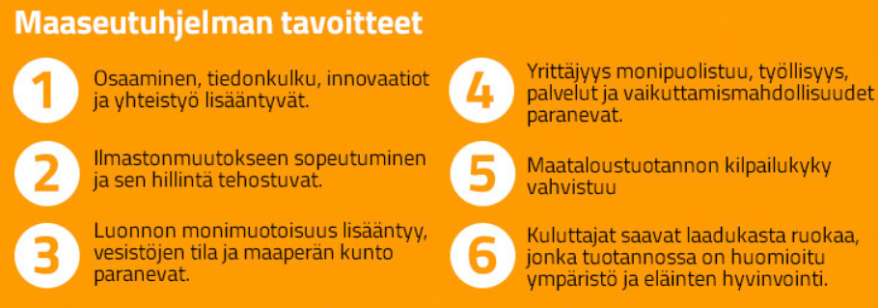 Matkailusektorin koordinaatiohanke vastaa osaltaan maaseutuohjelman tavoitteeseen: Yrittäjyys monipuolistuu, työllisyys ja palvelut paranevat. Maaseudulla toimii satoja matkailuyrityksiä ja kolmannen sektorin toimijoita matkailualalla. Maaseudun kehittämisohjelmasta on rahoitettu paljon matkailuyritysten kehittämistä sekä laajempia kehittämishankkeita matkailun edistämiseksi. Nyt on tarve erityisesti ruoka-, luonto- ja kulttuurimatkailun hankkeiden yhteistyön lisäämiselle. Matkailu 4.0 on hallituksen kärkihanke, jossa kehitetään Suomen matkailun vahvuuksia erityisesti kansainvälisille markkinoille. Matkailu 4.0 -ohjelma on osa Matkailun tiekartan 2015–2025 toimeenpanoa. Ohjelman toimenpiteissä painotetaan jo kansainvälistymispolulla olevien yritysten kasvua tukevia toimenpiteitä. Maaseudulta löytyy upeita Suomen vahvuuksia tukevia helmiä, jotka tarvitsevat tukea kansainvälistymisen perusedellytysten saavuttamiseksi. Toimijoiden yhteistyön kehittäminen kotimaan matkailumarkkinoilla luo perusedellytyksen kansainvälistymiselle. Kärkihankkeen toimenpiteiden lisäksi tarvitaan lisäpanostuksia alalla toimivien yritysten ja muiden ruoka-, luonto- ja kulttuurimatkailun toimijoiden yhteiseen kehittämiseen, verkottamiseen ja voimavarojen yhdistämiseen. Maaseutuohjelman matkailun koordinaatiohanke tukee Matkailun tiekartan toimeenpanoa. Eri sektoreilla toteutetut matkailun edistämistoimet saavat yhdessä aikaan uusia palvelumuotoja ja uutta yritystoimintaa. Pitkällä ajanjaksolla pysyvät muutokset konkretisoituvat matkailutulon ja -työllisyyden kasvussa ja alueellisen hyvinvoinnin kehityksessä. Myös maaseudun matkailusektorilla tulee valmistautua tulevaan ja yhteistyötä on lisättävä rajapintoja ylittäen. Alalla on paljon mikroyritystoimintaa, mutta myös isompia yrityksiä. Matkailuun keskittyviä yhdistyksiä ja organisaatioita on myös runsaasti. Luonnon ja maaseutuympäristön hyödyntäminen matkailussa on lisääntynyt ja luontomatkailu on nostettu yhdeksi tärkeimmistä Suomen matkailun vetovoimatekijöistä Visit Finlandin toteuttamissa kohderyhmäkyselyissä. Ruoka-, luonto- ja kulttuurimatkailun kokonaisuus tarjoaa kasvumahdollisuuksia maaseutuyrittäjyyteen esimerkiksi monialaisen osaamisen, verkottumisen tai alan palveluiden toimintaympäristöjen kehittämisen kautta. Alueilla toteutettujen hankkeiden välinen keskustelu, toiminnan yhteensovittaminen, eri alojen toimijoiden törmäyttäminen ja vertaistuki sekä tiedon ja hyvien käytäntöjen jakaminen ovat tärkeitä asioita tulosten saavuttamisessa. Alan palveluiden kehittämisen tueksi tarvitaan esimerkkejä ja vertaisoppimista. Palveluiden kehittyminen edellyttää uudenlaista verkottumista, osaamista ja toimintamallien kehittämistä.  Yhteistyön kautta löydetään ja muodostetaan kasvuhaluisia yrityksiä, yritysryhmiä tai -verkostoja, joiden yhteistuotteiden kehittämistä kohti kansainvälisiä markkinoita voidaan tukea. Maaseutuohjelman koordinaatiohankkeen hyödynsaajina ovat pienet ja mikroyritykset.  Matkailusektorin koordinointihankkeen päätavoite:Tehostaa maaseudun kehittämisohjelman toteuttamista lisäämällä maaseutuohjelmaan liittyvien ruoka-, luonto- ja kulttuurimatkailun toimijoiden sekä yrittäjien keskinäistä yhteistyötä ja aktiivisuutta kehittämistoiminnoissa.  Monialaisen (ruoka-, luonto- ja kulttuurimatkailu) yhteistyön rakentaminen sekä uusien verkostojen ja palvelumallien syntymisen edistäminen. Koordinaatiohankkeen tehtävät: Lisätä ja parantaa yrittäjien ja asiantuntijoiden yhteistyötä yli sektorirajojen ja lisätä kehittämistoimien yhteisvaikutusta.Parantaa palveluihin ja -yrittämiseen liittyvää osaamista, hyvien käytäntöjen ja kokeiltujen toimintamallien jakamista, jalkauttamista ja hyödyntämistä. Viestiä teemaan liittyvistä hankkeista, tutkimuksista sekä selonteoista (onnistumiset, hyvät käytännöt, epäonnistumiset ja haasteetkin), koota tuloksia ja vaikutuksia ja jalkauttaa niitä. Aktivoida monialaisen yhteistyön rakentumista sekä edistää uusien verkostojen ja palvelumallien syntyä.Organisoida vertaisoppimista ja kokemusten vaihtoa mahdollistavia tapaamisia esim. videoiden, online-tapaamisten, virtuaalikahvien ym. digitaalisia välineitä käyttäen sekä alueellisia tilaisuuksia järjestäen.Kriteerit hakijalle Hakijalla on vahvat verkostot alan kansallisiin toimijoihin ja tuntemus kansainvälisestä toimialan kehittämisestäHakijalla on hyvä osaaminen kokemusten, vertaisoppimisen ja keskustelun mahdollistavista digitaalisista alustoista ja välineistä. Hakijalla on vahva viestintäosaaminenAiheeseen liittyvien hallitusohjelman kärkihankkeiden tuntemus. Muuta huomioitavaa Koordinaatiohankkeen tulee tehdä tiivistä yhteistyötä ELY-keskuksissa toimivien toimialapäällikköjen (erityisesti matkailu-, elintarvike- ja luonnontuotealoja koskevien), Maaseutuverkoston, muiden koordinaatiohankkeiden ja muiden keskeisten yhteistyötahojen kanssa erityisesti tiedon keruun, tilaisuuksien järjestämisen, viestinnän ja koulutuksen osalta. Koordinaatiohankkeen toimintasuunnitelmaan on sisällytettävä viestintäsuunnitelma sekä suunnitelma hankkeen itsearvioinnin toteuttamisesta. Koordinaatiohankkeella tulee olla selkeä suunnitelma työn yhteensovituksesta maaseutuverkoston ja verkostopalvelut -yksikön kanssa. Maaseudun kehittämisohjelmien läpileikkaavina teemoina ovat innovaatiot, ilmasto ja ympäristö. Koordinaatiohankkeen tulee huomioida läpileikkaavat teemat. Matkailun koordinaatiohankkeen tulee hyödyntää aiemmin toimineiden maaseutuohjelman koordinaatiohankkeiden (erityisesti matkailun ja luonnontuotealan koordinaatiohankkeet) ja valtakunnallisten hankkeiden työ. 